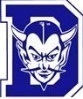      Davis Senior High School Daily Bulletin                                                Friday, June 2, 2017 THIS DAY IN HISTORY:  6/2/2002 - The United States formally withdrew from the Anti-Ballistic Missile (ABM) treaty signed in 1972 by the US and the then Soviet Union. President George W Bush cited the ABM treaty as an outdated relic of the Cold War. DAILY EXPRESS MENU:  Steak Tacos w/Chimichurri and Sour Cream on Corn Tortillas w/Black Bean, Corn and Cilantro Lime SaladChicken Parmesan Sandwich w/Pesto PastaYakisoba Noodles w/Chicken Teriyaki and VegetablesTODAY:  Yearbook pickup make-up day for all grades today at lunch in the Finance Office (bring your ID).Movie Night TONIGHT - presented to you by the GSA!  We will be showing “Moonlight” from 6:00 to 8:00.  There will be lots of free food!  Come pick up a permission slip in Mr. Wheeler’s room, L-20 above the library today!SPECIAL NOTICE: ALL STUDENTS – TUESDAY, JUNE 6th:  LOCKERS MUST BE CLEANED OUT BY THE END OF THE DAY!Please remove all items from your locker by 6/6/17. Effective Wednesday June 7 - locks will be cut and lockers cleared by staff.ATHLETICS:  Sports Physical Clinic schedule for tomorrow, Saturday, June 3 from 8:30 – 11:30 am, Sutter Family Medicine, 2030 Sutter Pl., Suite 200, Davis.  Athletes in grades 7-12 are encouraged to complete their sports physicals this spring for the 2017-2018 school year.  A $20 donation for participation in the clinic will benefit DHS Athletics.  Bring your Sports Physical Exam form filled out and signed by a parent to participate in the clinic.  Physical forms are available in the DHS Front Office or on the Athletics page of the DHS website, forms folder: https://dshs.djusd.netDavis Senior High School Athletics announces online registration.  Say goodbye to the 10 page paper packet! Beginning June 1st, the Athletic Department will be rolling out the new system for the 2017 – 2018 school year.  Athletes in grades 9-12 will submit their sports paperwork via the new online system.  Detailed instructions are available on the DSHS website Athletics page http://dshs.djusd.net/athletics.  Questions? Contact the Athletic Dept. 757-5400 x 125. OPPORTUNITIES/EVENTS/MISCELLANEOUS:  The Davis High Academic Decathlon is having a garage sale tomorrow, Saturday, June 3rd at the DJUSD parking lot from 8:00 am to 1:00 pm.  Stop by and donate anything you have such as clothes, books, toys and small appliances. SENIORS! Did you miss Senior Awards Night?  If your name is on the list in the window of the Career Center, you may have a certificate waiting for you!  Come to the Career Center to pick up your certificate and a Senior Awards Night program. IMPORTANT DATES:6/2		Schedule Change (block schedule 2,4,6)6/3		Jazz and Pops Concert – Jazz Choir 7:00 pm Brunelle Theater6/5-6/8		Finals Schedule - Schedule change 8:15 am-12:35 pm6/5		Period 1 Final Exam 8:15-10:20 (abbreviated periods 2-7 thereafter)6/6		Period 2 and Period 4 Final Exam (8:15-10:20 AND 10:35 – 12:35 pm)6/7		Period 3 and Period 5 Final Exams (8:15-10:20 AND 10:35 – 12:35 pm)6/7		Locker Clean Out Day - make sure your locker is empties by 10am!6/8		Period 6 and Period 7 Final Exams 8:15-10:20 AND 10:35-12:356/8 		LAST DAY OF SCHOOL! End of 4th Quarter and 2nd Semester6/9		GRADUATION 2017